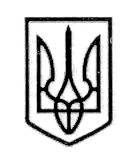 УКРАЇНАСТОРОЖИНЕЦЬКА МІСЬКА РАДАСТОРОЖИНЕЦЬКОГО РАЙОНУЧЕРНІВЕЦЬКОЇ ОБЛАСТІХV сесія VІІ скликання                              Р  І  Ш  Е  Н  Н  Я     № 12 -15/201822 лютого 2018 року                                                                              м. СторожинецьПро внесення змін до Програми реформуванняі розвитку житлово-комунального господарства м.Сторожинець на 2017-2020 роки                 Відповідно до вимог Закону України "Про загальнодержавну програму реформування  і розвитку житлово-комунального господарства на 2010-2017 роки" та керуючись Законом України "Про місцеве самоврядування в Україні",міська рада вирішила:          1. Внести зміни до Програми реформування і розвитку житлово-комунального господарства міста Сторожинець на 2017-2020 роки, затвердженої рішенням VІІІ сесії Сторожинецької міської ради VІІ скликання від     03.08.2017 року № 253-8/2017, виклавши розділ 1 «Загальна характеристика Програми» та розділ 5 «Фінансове забезпечення Програми» в новій редакції, що додаються.        2. Контроль за виконанням даного рішення покласти на заступника  міського голови з питань діяльності виконавчих органів Абрамчука В.А. та постійну комісію з питань житлово-комунального господарства, приватизації, комунальної власності, транспорту та зв'язку, впровадження енергозберігаючих технологій, охорони навколишнього середовища, розвитку середнього та малого бізнесу, побутового та торгового обслуговування  Карлійчука І.В.     Сторожинецький міський голова                                          М.М.Карлійчук                                 Додаток 1      до рішення ХV сесії Сторожинецької           міської ради  VІІ скликання       від 22.02.2018 року      №  12-15/20181. Загальна характеристика Програми                   Секретар міської ради                                                 І.Г. Матейчук                                                             Додаток 2                 до рішення ХV сесії                      Сторожинецької                      міської ради  VІІ скликання                  від 22.02.2018 року                 № 12-15/20186. Фінансове забезпечення виконання Програми         Фінансове забезпечення виконання Програми здійснюється за такими    напрямами:- організація ефективного управління у сфері виробництва та надання житлово-комунальних послуг;- забезпечення беззбиткового функціонування підприємств житлово- комунального господарства;-   технічне переоснащення житлово-комунального господарства.               Джерелами фінансування заходів Програми є:- кошти Державного бюджету України, обласного, районного та міського бюджету м. Сторожинець; - кошти підприємств житлово-комунального господарства міста відповідно до програм їх розвитку;- гранти, кредити вітчизняних комерційних банків, благодійні внески;і іноземні інвестиції та кошти фізичних і юридичних осіб, що залучаються шляхом приватизації підприємств житлово-комунального господарства, передачі об’єктів галузі в управління, оренду, концесію;- інші джерела, не заборонені законодавством.                   Секретар міської ради                                                 І.Г.Матейчук1.Ініціатор розроблення ПрограмиВідділ містобудування, архітектури, житлово-комунального господарства, транспорту, благоустрою та інфраструктури міської ради2.Дата, номер і назва розпорядчого документа органу виконавчої влади про розроблення ПрограмиЗакон України "Про загальнодержавну програму реформування  і розвитку житлово-комунального господарства на 2010-2017 роки"3.Розробник ПрограмиВідділ містобудування, архітектури, житлово-комунального господарства, транспорту, благоустрою та інфраструктури міської ради4.Відповідальний виконавець ПрограмиВідділ містобудування, архітектури, житлово-комунального господарства, транспорту, благоустрою та інфраструктури міської ради5.Учасники ПрограмиКП «Сторожинецьке ЖКГ»6.Терміни реалізації Програми2017 – 2020 роки7.Загальний обсяг фінансових ресурсів, необхідний для реалізації Програми, всього 15764 тис.грн.8.Основні джерела фінансування ПрограмиМісцевий бюджет№Найменування завданняНайменування заходуТермін виконаннярокиВідповідальність за виконанняДжерела фінансу-ванняОбсяги фінансування№Найменування завданняНайменування заходуТермін виконаннярокиВідповідальність за виконанняДжерела фінансу-ваннятис.грн.ІСтворення системи ефективного управління житлово-комунальним господарством міста, розвинутого конкурентного середовища ринку послуг.1.1. Створення ОСББ в м.Сторожинець 2017-2020відділ містобудування, архітектури, ЖКГ, транспорту, благосутрою та інфораструктури міської радиІСтворення системи ефективного управління житлово-комунальним господарством міста, розвинутого конкурентного середовища ринку послуг.1.2. Завершити паспортизації житлового фонду комунальної власності із створенням відповідної бази даних2017-2020Віддділ земельних відносин та комунальної власностіІСтворення системи ефективного управління житлово-комунальним господарством міста, розвинутого конкурентного середовища ринку послуг.1.3. Капітальний ремонт адмінбудинку підприємства2017-2020КП «Сторожинецьке ЖКГ»ЖКГ, міський бюджет300,01.4 придбання спецодягу та інструментів для працівників  КП «Сторожинецьке ЖКГ»КП «Сторожинецьке ЖКГ»ЖКГ, міський бюджет200,0ІІ.Технічне переоснащення житлово-комунального господарства, впровадження комплексної реконструкції кварталів (мікрорайонів)  застарілого житлового фонду.  Зниження питомих показників використання енергетичних і матеріальних ресурсів на виробництво житлово-комунальних послуг.Капітальний ремонт водогону2017-2020КП «Сторожинецьке ЖКГ»КП «Сторожинецьке ЖКГ»750,0ІІ.Технічне переоснащення житлово-комунального господарства, впровадження комплексної реконструкції кварталів (мікрорайонів)  застарілого житлового фонду.  Зниження питомих показників використання енергетичних і матеріальних ресурсів на виробництво житлово-комунальних послуг.Капітальний ремонт каналізаційної системи2017-2020КП «Сторожинецьке ЖКГ»-//- -//-500,0ІІ.Технічне переоснащення житлово-комунального господарства, впровадження комплексної реконструкції кварталів (мікрорайонів)  застарілого житлового фонду.  Зниження питомих показників використання енергетичних і матеріальних ресурсів на виробництво житлово-комунальних послуг.Очистка фекальних каналізацій по місту2017-2020КП «Сторожинецьке ЖКГ»-//--//-350,0ІІ.Технічне переоснащення житлово-комунального господарства, впровадження комплексної реконструкції кварталів (мікрорайонів)  застарілого житлового фонду.  Зниження питомих показників використання енергетичних і матеріальних ресурсів на виробництво житлово-комунальних послуг.Ремонт центрального водогону м.Сторожинець2017-2020КП «Сторожинецьке ЖКГ»-//--//-250,0ІІ.Технічне переоснащення житлово-комунального господарства, впровадження комплексної реконструкції кварталів (мікрорайонів)  застарілого житлового фонду.  Зниження питомих показників використання енергетичних і матеріальних ресурсів на виробництво житлово-комунальних послуг.Ремонт колодязів центрального водогону та фекальних каналізацій2017-2020КП «Сторожинецьке ЖКГ»-//--//-350,0ІІ.Технічне переоснащення житлово-комунального господарства, впровадження комплексної реконструкції кварталів (мікрорайонів)  застарілого житлового фонду.  Зниження питомих показників використання енергетичних і матеріальних ресурсів на виробництво житлово-комунальних послуг.Столярні роботи2017-2020КП «Сторожинецьке ЖКГ»-//--//-500,0ІІ.Технічне переоснащення житлово-комунального господарства, впровадження комплексної реконструкції кварталів (мікрорайонів)  застарілого житлового фонду.  Зниження питомих показників використання енергетичних і матеріальних ресурсів на виробництво житлово-комунальних послуг.Придбання матеріалів для вуличного освітлення2017-2020відділ містобудування, архітектури, ЖКГ, транспорту, благосутрою та інфораструктури міської радиміський бюджет632,0ІІ.Технічне переоснащення житлово-комунального господарства, впровадження комплексної реконструкції кварталів (мікрорайонів)  застарілого житлового фонду.  Зниження питомих показників використання енергетичних і матеріальних ресурсів на виробництво житлово-комунальних послуг.Оплата за електроенергію2017-2020відділ містобудування, архітектури, ЖКГ, транспорту, благосутрою та інфораструктури міської ради-//--//-1976,0ІІ.Технічне переоснащення житлово-комунального господарства, впровадження комплексної реконструкції кварталів (мікрорайонів)  застарілого житлового фонду.  Зниження питомих показників використання енергетичних і матеріальних ресурсів на виробництво житлово-комунальних послуг.Оплата двірників2017-2020відділ містобудування, архітектури, ЖКГ, транспорту, благосутрою та інфораструктури міської ради-//--//-4171,0ІІ.Технічне переоснащення житлово-комунального господарства, впровадження комплексної реконструкції кварталів (мікрорайонів)  застарілого житлового фонду.  Зниження питомих показників використання енергетичних і матеріальних ресурсів на виробництво житлово-комунальних послуг.Благоустрій та вивіз ТВП2017-2020відділ містобудув, архітектури, ЖКГ, транспорту, благосутрою та інфраструктури -//--//-5785,0